Regulamin 15. Mosińskiego Rajdu Rowerowego„ROWEREM PO GMINIE MOSINA.”Organizator: Ośrodek Sportu i Rekreacji w Mosinie, Gmina Mosina, Krąg Instruktorski T.W.A. „Elita” ZHP Mosina.                             Cele rajdu:Upowszechnienie turystyki rowerowej jako doskonałej formy rekreacji, turystyki oraz profilaktyki zdrowotnej,Uczczenie 20. rocznicy wstąpienia Polski do Unii Europejskiej,Promocja walorów turystyczno-przyrodniczych  Gminy Mosina,Poznanie nowych zakątków najbliższej okolicy.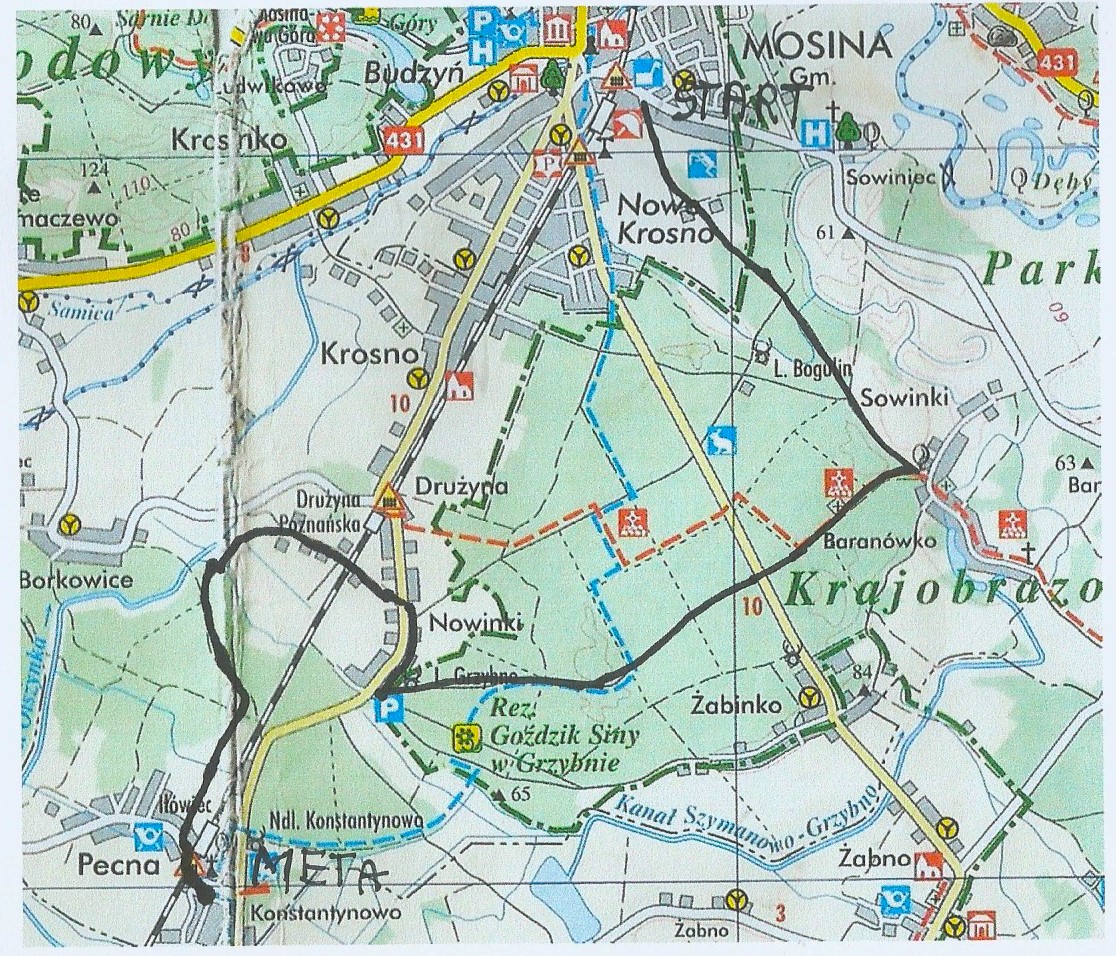 Termin i miejsce: Rajd odbędzie się 12 maja 2024 r. Zbiórka uczestników na boisku szkolnym Szkoły Podstawowej nr 2 w Mosinie.Biuro rajdu czynne w godzinach od 9.00 do 10.00 – boisko szkolne.Godz.10.00 wyjazd na trasę rajdu. Rajd prowadzi przedstawiciel organizatora.Trasa rajdu:Mosina-tereny leśne –Sowinki -tereny leśne –Nowinki -Pecna.Trasa powadzi drogami asfaltowymi, utwardzonymi, leśnymi. Meta rajdu usytuowana na boisku Szkoły Podstawowej w Pecnej.     Długość trasy ok. 18 km. Trasa rajdu może ulec częściowej modyfikacji, w zależności od warunków atmosferycznych.Uwaga: na odcinkach trasy prowadzącej po szosie, należy zachować szczególną ostrożnośćUczestnictwo:w rajdzie mogą uczestniczyć osoby, których stan zdrowia pozwala na udział w imprezie,osoby niepełnoletnie mogą brać udział w rajdzie pod opieką osoby dorosłej, biorącej na siebie całkowitą odpowiedzialność za ich bezpieczeństwo lub po dostarczeniu oświadczenia,każdy uczestnik zobowiązany jest do bezwzględnego przestrzegania przepisów ruchu drogowego oraz poruszania się prawą stroną drogi,uczestnik powinien posiadać sprawny technicznie rower (wyposażony w hamulec, dzwonek, szkło odblaskowe z tyłu, sprawnie działające oświetlenie, komplet narzędzi, zapasową dętkę, pompkę i linkę do przypięcia roweru)w trakcie jazdy należy dostosować prędkość do swoich umiejętności oraz sytuacji na drodze, a przy zjazdach przestrzegać zakazu wyprzedzania.wskazane jest posiadanie telefonu komórkowego.w trakcie trwania rajdu zabrania się spożywania napojów alkoholowych i używania środków odurzających.organizator nie bierze na siebie odpowiedzialności za rzeczy zagubione, szkody osobowe, rzeczowe i majątkowe, które wystąpią przed, w trakcie lub po zakończeniu rajdu,nieprzestrzeganie regulaminu rajdu i brak podporządkowania się organizatorowi oraz samowolna zmiana trasy powodują automatyczne wykluczenie z imprezy.Świadczenia:     Każdy zarejestrowany uczestnik otrzyma przed startem okolicznościową plakietkę, pytania            konkursowe nawiązujące do hasła: „20 lat w Unii Europejskiej”. Na mecie zweryfikowani uczestnicy otrzymają posiłek regeneracyjny. Na zwycięzców w konkursie tematycznym czekają drobne nagrody.Opłata startowa:     Opłata startowa wynosi 10 złotych od osoby dorosłej, 5 złotych dzieci i młodzież do                   18  roku. Wpłata wpisowego w dniu rajdu, na starcie.Postanowienia końcowe:Rajd odbędzie się bez względu na warunki atmosferyczne,Organizatorzy rajdu zastrzegają sobie prawo do ostatecznej interpretacji regulaminu,Uczestnicy rajdu wracają do domu we własnym zakresie. Rajd dofinansowany jest ze środków Gminy Mosina – realizacja zadania publicznego.Zgłoszenia na rajd do dnia 9 maja 2024 r. drogą meilową: osir@mosina.pl. W zgłoszeniu należy podać: imię, nazwisko, adres zamieszkania, telefon. Osoby, które nie dokonają zgłoszenia mogą wziąć udział w rajdzie, ale nie będą miały zapewnionych wszystkich świadczeń.Program:9.00 - 10.00 – weryfikacja uczestników,10.00- start rajdu, boisko Szkoły Podstawowej nr 2 w Mosinie, 10.00- 12.00- przejazd na trasie rajdu,12.00- 13.00- przyjazd uczestników na metę rajdu, rozstrzygnięcie konkursu, harcerska grochówka, wręczenie nagród.13.00-  zakończenie rajdu.SERDECZNIE ZAPRASZAMY MIŁOŚNIKÓW TURYSTYKI ROWEROWEJ !!!Organizatorzy rajdu: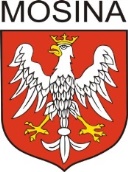 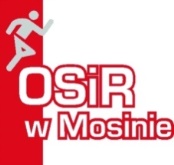 Klauzula informacyjna RODO Zgodnie z Rozporządzeniem o ochronie danych osobowych z dnia 27 kwietnia 2016 r. (RODO) a także stosownymi aktami wykonawczymi informujemy, że: 1. Administratorem Pani/Pana danych osobowych jest Ośrodek Sportu i Rekreacji w Mosinie, ul. Szkolna 1,    62-050 Mosina. 2. W związku z panującą pandemią COVID-19 informujemy, że dane osobowe mogą zostać udostępnione również GIS (Główny Inspektorat Sanitarny) i służbom porządkowym. 3. Dane osobowe uzyskiwane od Państwa w biurze zawodów będą przechowywane przez okres 14 dni od chwili ich pozyskania – czyli od dnia organizacji wydarzenia. 